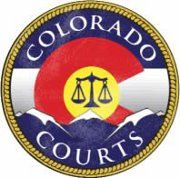 CONTACT INFORMATIONMILITARY SERVICEHave you ever served in the US Armed Forces?  Branch of Service (check all that apply):  Dates of Service: From:    To:   Did you serve in a combat zone? What was your job in the US Armed Forces? SPECIAL SKILLS OR QUALIFICATIONSSummarize any skills and/or qualifications you have acquired from employment, previous volunteer work, or through other activities, including hobbies or sports that would be relevant to volunteering as a peer mentor. PREVIOUS VOLUNTEER EXPERIENCESummarize your previous volunteer experience.VTC MENTOR QUESTIONSWhy would you like to volunteer with Veterans Treatment Court? How did you learn about volunteering with Veterans Treatment Court? Do you consent to a criminal background check?  REFERENCES Please provide the name and contact information for 2 non-family members who would be able to speak to your ability to perform as a volunteer peer mentor.SIGNATURECOLORADO VETRANS TREATMENT COURT VOLUNTEER PEER MENTOR APPLICATIONNameStreet AddressCity, State, Zip CodePhoneE-Mail AddressPreferred Contact MethodEmergency Contact Name & Phone NamePhone Email AddressName PhoneEmail AddressName (printed)SignatureDate